               KEIMENA (ΑΝΑΓΝΩΣΗ-ΓΡΑΦΗ) 30/3/2020(Τα κειμενάκια είναι για 5 μέρες. Τα γράφεις μόνος σου στο τετράδιό σου. Τα διαβάζεις, ένα για κάθε μέρα και τα αντιγράφεις αφήνοντας γραμμή κάθε φορά, δεν ξεχνάς τα σημεία στίξης δηλ. τελεία, κόμμα, ερωτηματικό, θαυμαστικό…. Κάθε μέρα ένα κείμενο όχι και τα 5 την ίδια μέρα. Να γράφεις και την επικεφαλίδα. Ιταλικό σπαγγέτιΗ γιαγιά Αγγελική ετοιμάζει ιταλικό σπαγγέτι για τα εγγονάκια της τον Άγγελο και τη Βαγγελίτσα. Όταν τα μακαρόνια βράσουν τα στραγγίζει. Μετά ρίχνει λίγα σπαράγγια. Ύστερα κόβει στρογγυλά αγγούρια σε φέτες. Στο τέλος τρώνε και σφίγγουν τη γιαγιά στην αγκαλιά τους.Τα ζώα του ΓιάγκουΟ Γιάγκος ζωγραφίζει ζώα. Στην αρχή φτιάχνει έναν πιγκουίνο σε ιγκλού. Μετά βάζει κι ένα καγκουρό με μαγκούρα. Ύστερα βάζει κι ένα σαλιγκάρι δίπλα σ’ ένα γκρίζο παγκάκι. Στο τέλος ζωγραφίζει μυρμήγκια πάνω σε αγκάθια.Άσκηση: Βρίσκεις την απάντηση στα αινίγματα και τη γράφεις κάθε φορά σαν επικεφαλίδα. Όλη την άσκηση τη γράφεις στο τετράδιό σου.Είμαι ο ………………….Γκάρισμα έχει δυνατόκαι φοβάται τον γκρεμόΓκέμια οι άνθρωποι του βάζουνΣε δουλειά το αναγκάζουν.Είμαι το………………..Μες στη ζούγκλα τριγυρνά.Πάγκους, κάγκελα πηδά.Στην κοιλιά της να χαρώγκρίζο έχει ένα μωρό.Είμαι το……………..Καλοκαίρι αγκομαχά.Με δαγκάνες κουβαλάαγκαθάκια, σιταράκιακάτω από τα παγκάκια.Είμαι ο……………Πλάι στην άγκυρα αράζειτα αγκάθια κάνει χάζι.Αγκυλώνει και καρφώνειμα ποτέ δε σε δαγκώνει. Είμαι το……………………Ένα σπίτι κουβαλάχίλια σάλια στη σειρά.Δυο κεραίες, είναι μάγκαςΜα φοβάται την τσουγκράνα.Είμαι ο……………Σε ιγκλού χωρίς γκαζάκιαγκαζέ με ένα παγάκι.Σαν γκαρσόν η φορεσιά τουΔίχως φιόγκο τα λαιμά του.Η μουσική κομπανίαΟ μπαμπάς μου έχει ένα μπουζούκι. Στο μπουζούκι είναι ζωγραφισμένο ένα μπουκέτο μπλε ζουμπούλια. Όταν παίζει μπουζούκι κρατάει ένα μπλε κομπολόι. Έχει ακόμα έναν μπαγλαμά και μια κιθάρα. Ο κουμπάρος μας του κάνει παρέα με το τύμπανο. Κάποιες φορές παίζει τρομπέτα κι άλλοτε ταμπούρλο. Περνούν ωραία οι δυο τους. ΠαιδιάΑ) Δε φοβάμαι το σκοτάδι.Είμαι γενναίο εγώ παιδί.Παίρνω δύναμη μεγάληαπό τον Μολύβιο το σκυλίπου ανεβαίνει, κατεβαίνειχωρίς φως μες στη βροχή.Β) Η γιαγιά είναι άρρωστη στο κρεβάτι. Καίγεται από τον πυρετό. Την πονάει κι ο λαιμός της. Λυπάται, γιατί δε γίνεται να πει ούτε ένα αίνιγμα στα παιδιά.Γ) Η Αιμιλία είναι στο σχολείο. Έξω έχει καταιγίδα. Ο καιρός είναι άσχημος. Κάθεται με τα άλλα παιδιά στην αίθουσα της τάξης της και παίζει τρίλιζα.Δ) Σήμερα έχει ωραίο καιρό. Η Μαίρη βγαίνει στον κήπο και χαίρεται τη λιακάδα. Κάθεται πλάι στη μηλιά και χαιρετά τον ήλιο. Περιμένει πότε θα έρθει το καλοκαίρι.Ε) Ο Αιμίλιος είναι στην παιδική χαρά. Παίζει με τα παιδιά κρυφτό, κυνηγητό και ποδόσφαιρο. Όταν μεγαλώσει θέλει να γίνει ποδοσφαιριστής.ΣΤ) Η Μαίρη ξέρει και διαβάζει. Κάθεται στο γραφείο της και διαβάζει τους μύθους του Αισώπου.Όταν κουράζεται βάφει με χρώματα τις εικόνες.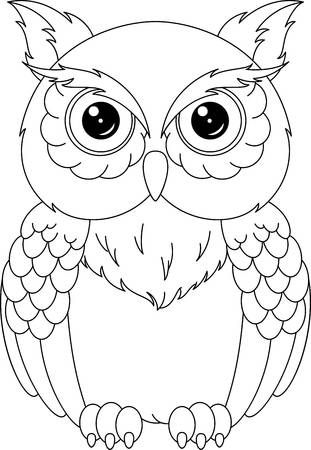 